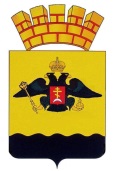 РЕШЕНИЕГОРОДСКОЙ ДУМЫ МУНИЦИПАЛЬНОГО ОБРАЗОВАНИЯГОРОД НОВОРОССИЙСКот 25 марта 2024 года								№ 501г. НовороссийскО внесении изменений в решение городской Думы муниципального образования город Новороссийск от 20 ноября 2012 года № 256«Об учреждении органов администрации муниципального образования город Новороссийск в форме муниципальных казенных учрежденийи утверждении положений о них»	В целях осуществления полномочий по распределению бюджетных средств, направляемых на строительство, реконструкцию и капитальный ремонт инженерной инфраструктуры социальной сферы в муниципальном образовании город Новороссийск, в соответствии с Федеральным законом Российской Федерации от 6 октября 2003 года № 131-ФЗ «Об общих принципах организации местного самоуправления в Российской Федерации», руководствуясь Уставом муниципального образования город Новороссийск, городская Дума муниципального образования город Новороссийск р е ш и л а:1. Внести изменения в решение городской Думы муниципального образования город Новороссийск от 20 ноября 2012 года № 256 «Об утверждении органов администрации муниципального образования город Новороссийск в форме муниципальных казенных учреждений и утверждении положений о них» (в редакции от 21 мая 2019 года № 424):1.1. подпункт 1.8. пункта 1. изложить в новой редакции:«1.8. Управление капитального строительства муниципального образования город Новороссийск.».1.2. подпункт 2.8. пункта 2. изложить в новой редакции:«2.8. Положение об управлении капитального строительства муниципального образования город Новороссийск (Приложение № 8).».1.3. Приложение «Положение об управлении капитального строительства и развития застроенных территорий муниципального образования город Новороссийск» к решению городской Думы муниципального образования город Новороссийск от 20 ноября 2012 года                 № 256 «Об утверждении органов администрации муниципального образования город Новороссийск в форме муниципальных казенных учреждений и утверждении положений о них», изложить в новой редакции (прилагается).  2. Поручить исполняющему обязанности заместителя главы муниципального образования, начальнику управления капитального строительства муниципального образования город Новороссийск                Тараскину А.В.  зарегистрировать изменения, внесенные в решение городской Думы муниципального образования город Новороссийск                                                       от 20 ноября 2012 года № 256 «Об утверждении органов администрации муниципального образования город Новороссийск в форме муниципальных казенных учреждений и утверждении положений о них», в установленном законом порядке.3. Отделу информационной политики и средств массовой информации администрации муниципального образования город Новороссийск обеспечить официальное опубликование (обнародование) настоящего решения в печатном средстве массовой информации и размещение (опубликование) настоящего решения на официальном сайте администрации и городской Думы муниципального образования город Новороссийск в информационно-телекоммуникационной сети «Интернет».4. Контроль за выполнением настоящего решения возложить на председателя постоянного комитета городской Думы по вопросам жилищно-коммунального хозяйства и градостроительной политики Канакиди И.Г. и исполняющего обязанности заместителя главы, начальника управления капитального строительства муниципального образования город Новороссийск Тараскина А.В.5. Настоящее решение вступает в силу со дня его официального опубликования.Приложениек решению городской Думымуниципального образованиягород Новороссийскот 25 марта 2024 года № 501Приложение № 8к решению городской Думымуниципального образованиягород Новороссийскот 20 ноября 2012 года № 256(в редакции от 21 мая 2019 № 424)
ПОЛОЖЕНИЕ
об управлении капитального строительства муниципального образования город Новороссийск1. Общие положения1.1. Управление капитального строительства муниципального образования город Новороссийск (далее - Управление) является отраслевым (функциональным) органом администрации муниципального образования город Новороссийск, осуществляющим в пределах установленной компетенции исполнительно-распорядительные, координационные и иные функции управления и регулирования в городе Новороссийск в сферах проектирования, строительства, реконструкции, капитального ремонта и осуществления строительного контроля, развития общественной, транспортной и коммунальной инфраструктуры муниципального образования город Новороссийск.1.2. Управление действует на основании Устава муниципального образования город Новороссийск и настоящего Положения.1.3. Полное наименование: Управление капитального строительства муниципального образования город Новороссийск.Сокращенное наименование: УКС1.4. Управление в своей деятельности руководствуется Конституцией Российской Федерации, Федеральным законом от 6 октября 2003 года 
№ 131-ФЗ «Об общих принципах организации местного самоуправления в Российской Федерации», иными нормативными правовыми актами Российской Федерации, Уставом муниципального образования город Новороссийск, а также настоящим Положением.1.5. Управление является юридическим лицом, может от своего имени приобретать и осуществлять имущественные права, нести обязанности, быть истцом и ответчиком в суде, имеет самостоятельный баланс, лицевые счета в финансовом управлении администрации муниципального образования город Новороссийск и в управлении Федерального казначейства по Краснодарскому краю, печать со своим наименованием, штампы и бланки с полным наименованием Управления и другие документы.1.6. Функции и полномочия учредителя Управления осуществляет: администрация муниципального образования город Новороссийск (далее - Учредитель); полномочия собственника имущества осуществляет: Управление имущественных и земельных отношений администрации муниципального образования город Новороссийск.1.7. Имущество закреплено за Управлением на праве оперативного управления, является муниципальной собственностью муниципального образования город Новороссийск и отражается на балансе Управления. Земельный участок, необходимый для выполнения Управлением задач, установленных настоящим Положением, предоставляется ему на праве постоянного (бессрочного) пользования. Управление использует закрепленное за ним имущество в соответствии с его назначением, уставными целями своей деятельности и решениями собственника. Управление без согласия Учредителя не вправе распоряжаться недвижимым имуществом. Источниками формирования имущества и финансовых ресурсов Управления являются: имущество, закрепленное за ним на праве оперативного управления; недвижимое имущество, закрепленное за Управлением или приобретенное им за счет средств, выделенных ему Учредителем на приобретение этого имущества.1.8. Приказы руководителя Управления, изданные в пределах его компетенции, обязательны к исполнению для подведомственных ему муниципальных учреждений. Управление осуществляет возложенные на него функции во взаимодействии с федеральными органами исполнительной власти, органами исполнительной власти Краснодарского края, отраслевыми (функциональными) и территориальными органами администрации города Новороссийск, организациями и гражданами.1.9. Бюджетная смета Управления составляется, утверждается и ведется в порядке, определенном администрацией муниципального образования город Новороссийск, в ведении которой находится Управление, в соответствии с общими требованиями, установленными Министерством финансов Российской Федерации.1.10. Финансирование расходов на содержание Управления осуществляется за счет средств местного бюджета в пределах средств, предусмотренных в бюджете муниципального образования город Новороссийск.1.11. Юридический адрес Управления: 353900, Российская Федерация, Краснодарский край, город Новороссийск, улица Бирюзова, дом 6.2. Основные задачи УправленияОсновными задачами Управление являются:2.1. Формирование и осуществление муниципальной инвестиционно-строительной политики.2.2. Координация строительной деятельности на территории муниципального образования город Новороссийск. Организация взаимодействия отраслевых (функциональных) и территориальных органов администрации муниципального образования город Новороссийск в сфере проектирования, строительства, реконструкции, капитального ремонта и осуществления строительного контроля, развития общественной, транспортной и коммунальной инфраструктуры муниципального образования город Новороссийск.2.3. Формирование и осуществление экономической политики в области строительства, развития общественной, транспортной и коммунальной инфраструктуры муниципального образования город Новороссийск.2.4. Осуществление комплекса мер, направленных на развитие социальной, инженерной и транспортной инфраструктуры муниципального образования город Новороссийск.2.5. Организация инновационной политики в сфере проектирования, строительства, реконструкции, капитального ремонта и осуществления строительного контроля, развития общественной, транспортной и коммунальной инфраструктуры муниципального образования город Новороссийск.2.6. Осуществление полномочий главного распорядителя и получателя бюджетных средств, обеспечение результативности, адресности и целевого характера использования бюджетных средств, организации и проведения в установленном порядке контроля за их эффективным и целевым использованием.2.7. Координация деятельности подведомственных Управлению муниципальных учреждений.2.8. Реализация муниципальных программ в сфере строительства, реконструкции, капитального ремонта и модернизации объектов социальной сферы, инженерной инфраструктуры, сетей и коммуникаций, развития общественной, транспортной и коммунальной инфраструктуры муниципального образования город Новороссийск.2.9. Обеспечение защиты сведений, составляющих государственную тайну, в пределах своей компетенции в соответствии с действующим законодательством.3. Функции УправленияДля реализации и решения возложенных на него задач Управление выполняет следующие функции:3.1. Участвует во взаимодействии с отраслевыми (функциональными) и территориальными органами администрации муниципального образования город Новороссийск в формировании градостроительной политики; нормативной и правовой базы инвестиционных и целевых программ в сфере проектирования, строительства, реконструкции, капитального ремонта и осуществления строительного контроля, развития общественной, транспортной и коммунальной инфраструктуры муниципального образования город Новороссийск.3.2. Координирует деятельность предприятий и организаций строительной отрасли, развития общественной, транспортной и коммунальной инфраструктуры при освоении новых и реконструкции ранее застроенных территорий в целях развития муниципального образования город Новороссийск и решения приоритетных задач, инвестиционных и муниципальных программ.3.3. Участвует в разработке планов и схем развития строительства, инженерной и транспортной инфраструктур муниципального образования город Новороссийск, социальной инфраструктуры, программ социально-экономического развития муниципального образования город Новороссийск, городских инвестиционных программ в рамках проектирования, строительства, реконструкции, капитального ремонта и осуществления строительного контроля, развития общественной, транспортной и коммунальной инфраструктуры муниципального образования город Новороссийск.3.4. Координирует деятельность подведомственных Управлению муниципальных учреждений при реализации инвестиционных и муниципальных программ в сфере проектирования, строительства, реконструкции, капитального ремонта и осуществления строительного контроля, развития общественной, транспортной и коммунальной инфраструктуры при освоении новых и реконструкции ранее застроенных территорий муниципального образования город Новороссийск.3.5. Формирует основные направления инженерно-технического и научного развития строительной отрасли муниципального образования город Новороссийск, пропаганду и внедрение инноваций в сфере проектирования, строительства, реконструкции, капитального ремонта и осуществления строительного контроля, развития общественной, транспортной и коммунальной инфраструктуры муниципального образования город Новороссийск.3.6. Организует и осуществляет финансовый контроль в сфере своей деятельности:- утверждает бюджетные сметы, муниципальные задания и планы финансово - хозяйственной деятельности подведомственных учреждений;- составляет и представляет в финансовое управление администрации муниципального образования город Новороссийск сводную бюджетную отчетность;- осуществляет иные полномочия главного распорядителя и получателя средств бюджета муниципального образования город Новороссийск, установленные бюджетным законодательством Российской Федерации.3.7. Руководит деятельностью подведомственных Управлению муниципальных учреждений в целях реализации стоящих перед ними задач при выполнении программ муниципального заказа. Вносит предложения по их ликвидации и реорганизации. Согласовывает назначения на должность и освобождение от должности руководителей, заместителей руководителей.3.8. Координирует взаимодействие всех участников строительства - заказчиков, подрядчиков, проектировщиков, изготовителей и поставщиков строительной продукции и стройматериалов по объектам муниципального заказа, финансируемых из бюджетов всех уровней.3.9. Участвует в пределах своей компетенции в осуществлении региональных связей по вопросам проектирования, строительства, реконструкции, капитального ремонта и осуществления строительного контроля, развития общественной, транспортной и коммунальной инфраструктуры муниципального образования город Новороссийск.3.10. Организует работу комиссий, советов, совещаний, связанных с решением задач, стоящих перед отраслью.3.11. Готовит проекты муниципальных правовых актов, относящихся к компетенции Управления.3.12. Взаимодействует совместно с отделом информационной политики и средств массовой информации администрации муниципального образования город Новороссийск со средствами массовой информации в целях информирования населения и организаций о деятельности Управления.3.13. Участвует в формировании муниципальной программы, формировании перечней объектов строительства, капитального ремонта.3.14. Обеспечивает достижение показателей результативности по направлениям деятельности Управления.3.15. Осуществляет деятельность по проведению работ, связанных с использованием сведений, составляющих государственную тайну, созданию средств защиты информации, а также по осуществлению мероприятий и (или) оказанию услуг по защите государственной тайны.3.16. Осуществляет функции Управления в области мобилизационной подготовки и мобилизации:3.16.1. Обеспечивает исполнение Федерального закона Российской Федерации от 26 февраля 1997 года № 31-ФЗ «О мобилизационной подготовке и мобилизации в Российской Федерации», нормативных актов Президента Российской Федерации, нормативных правовых актов Правительства Российской Федерации, главы администрации (губернатора) Краснодарского края и администрации муниципального образования город Новороссийск в области мобилизационной подготовки и мобилизации по направлению деятельности.3.16.2. Разрабатывает документы мобилизационного планирования по направлению деятельности.3.16.3. Организует и проводит мероприятия по мобилизационной подготовке экономики муниципального образования по направлению деятельности.3.16.4. При объявлении мобилизации проводит мероприятия по переводу экономики муниципального образования на работу в условиях военного времени по направлению деятельности.3.16.5. Оказывает содействие военному комиссариату города Новороссийска Краснодарского края в их мобилизационной работе в мирное время и при объявлении мобилизации по направлению деятельности.3.16.6. Организует работы и защиту информации в области мобилизационной подготовки и мобилизации, в соответствии с Законом Российской Федерации от 21 июля 1993 года № 5485-I «О государственной тайне» и нормативными правовыми актами по вопросам секретного делопроизводства и защиты информации».3.17. Осуществляет иные функции в соответствии с федеральными законами, законами Краснодарского края и муниципальными правовыми актами.4. Права Управления4.1. В целях выполнения возложенных на него задач и функций Управление имеет право:4.1.1. Вносить проекты муниципальных правовых актов по вопросам, относящимся к компетенции Управления.4.1.2. Запрашивать и получать от подведомственных Управлению муниципальных учреждений, руководителей отраслевых, функциональных и территориальных органов администрации муниципального образования город Новороссийск информацию и материалы, необходимые для выполнения возложенных на Управление задач.4.1.3. Созывать совещания, конференции, семинары по вопросам, входящим в компетенцию Управления.4.1.4. Взаимодействовать с органами надзора, экспертизы, лицензирования, ценообразования, сертификации и иными.4.1.5. Заключать все виды договоров с учреждениями, предприятиями, организациями и физическими лицами, не противоречащие законодательству Российской Федерации, а также целям и предмету деятельности. В случае необходимости получения согласия Учредителя на заключение договора, такой договор заключается после получения указанного согласия.4.1.6. Осуществлять контроль за работой и текущей деятельностью подведомственных Управлению муниципальных учреждений.4.1.7. Привлекать граждан для выполнения отдельных работ на основе трудовых и гражданско-правовых договоров.4.2. Управление не имеет права предоставлять и получать кредиты (займы), приобретать ценные бумаги. Бюджетные кредиты Управлению не предоставляются.4.3. Управление обязано:4.3.1. Нести ответственность в соответствии с законодательством Российской Федерации.4.3.2. Обеспечивать сохранность имущества, закрепленного за Управлением на праве оперативного управления, использовать его эффективно и строго по назначению.5. Структура и организация деятельности Управления5.1. Структура и штатное расписание Управления утверждается постановлением администрации муниципального образования город Новороссийск.5.2. Руководство деятельностью Управления осуществляет руководитель Управления, который несет персональную ответственность за выполнение возложенных на Управление задач и функций.5.3. Руководитель Управления назначается на должность и освобождается от должности главой муниципального образования город Новороссийск.5.4. Руководитель Управления:5.4.1. Руководит деятельностью Управления.5.4.2. Действует от имени Управления без доверенности, представляет его интересы в органах государственной власти и органах местного самоуправления, в международных, коммерческих и некоммерческих организациях, а также во взаимоотношениях с юридическими и физическими лицами.5.4.3. Заключает договоры, в том числе трудовые.5.4.4. Выдает доверенности, совершает иные юридические действия.5.4.5. Распоряжается финансовыми средствами и имуществом Управления в соответствии с законодательством Российской Федерации, Краснодарского края, муниципальными правовыми актами. Подписывает бухгалтерскую и статистическую отчетность Управления, несет ответственность за нарушение законодательства о бухгалтерском учете и отчетности и порядке представления статистической отчетности, за нарушение бюджетного законодательства, за нецелевое использование средств.5.4.6. Издает в пределах своей компетенции приказы и дает указания, обязательные для исполнения руководителями подведомственных ему муниципальных учреждений, осуществляет контроль за их выполнением.5.4.7. Несет персональную ответственность за создание условий по защите сведений, отнесенных к государственной тайне, в соответствии с законодательством Российской Федерации, за подбор лиц, допускаемых к сведениям, составляющим государственную тайну, создания таких условий, при которых должностное лицо знакомится только с теми сведениями, составляющими государственную тайну, и в таких объемах, которые необходимы ему для выполнения его должностных (функциональных) обязанностей.5.4.8. Ведет прием граждан, рассматривает их обращения, заявления, жалобы.5.4.9. Ведет служебную переписку со всеми отраслевыми, функциональными и территориальными органами администрации муниципального образования город Новороссийск, по поручению главы администрации муниципального образования город Новороссийск подписывает ответы на обращения граждан и организаций.5.4.10. Обеспечивает соблюдение финансовой и учетной дисциплины.5.4.11. Открывает и закрывает лицевые счета в финансовом управлении администрации муниципального образования город Новороссийск и управлении Федерального казначейства по Краснодарскому краю, совершает по ним операции, подписывает финансовые документы.5.4.12. Пользуется социальными гарантиями, предусмотренными действующим законодательством.5.4.13. Принимает решения по иным вопросам, связанным с текущей деятельностью Управления.5.4.14. Проводит в установленном порядке совещания по вопросам, входящим в компетенцию Управления, с участием представителей отраслевых (функциональных) органов администрации муниципального образования город Новороссийск, предприятий и организаций строительной отрасли, а также других организаций, осуществляющих строительство объектов на территории муниципального образования город Новороссийск.5.4.15. Согласовывает уставы находящихся в ведении Управления муниципальных учреждений.5.4.16. В соответствии с законодательством:- представляет к назначению и освобождению от должности руководителей подведомственных Управлению муниципальных учреждений, согласовывает назначение заместителей указанных муниципальных учреждений;- проводит аттестацию руководителей подведомственных Управлению муниципальных учреждений, заслушивает руководителей указанных учреждений на заседаниях балансовых комиссий;- рассматривает и утверждает итоги работы подведомственных Управлению муниципальных учреждений за отчетный период;- принимает решения о проведении аудиторских проверок подведомственных Управлению муниципальных учреждений, согласовывает акты аудиторских проверок.5.4.17. Осуществляет иные полномочия в соответствии с федеральными, краевыми нормативно-правовыми актами и правовыми актами муниципального образования город Новороссийск.5.5. В период временного отсутствия руководителя Управления его обязанности исполняет один из руководителей подведомственных Управлению муниципальных учреждений согласно приказу.5.6. Положение об Управлении утверждается решением городской Думы муниципального образования город Новороссийск, штатное расписание Управления утверждаются постановлением администрации муниципального образования город Новороссийск по представлению руководителя Управления и согласовываются курирующим заместителем главы муниципального образования город Новороссийск.6. Контроль за деятельностью Управления6.1. Контроль за деятельностью Управления осуществляет глава муниципального образования город Новороссийск.6.2. Статистическую отчетность Управление представляет в порядке, установленном законодательством.7. Прекращение деятельности Управления7.1. Прекращение деятельности (ликвидация или реорганизация) Управления осуществляется на основании решения городской Думы муниципального образования город Новороссийск по представлению главы муниципального образования город Новороссийск.7.2. Прекращение деятельности Управления производится с соблюдением процедур, предусмотренных действующим законодательством.7.3. Управление несет ответственность за сохранность документов (управленческих, финансово-хозяйственных и др.), обеспечивает передачу на государственное хранение документов, имеющих научно-историческое значение, хранит и использует в установленном порядке документы по личному составу.7.4. При реорганизации Управления все документы (управленческие, финансово-хозяйственные и др.) передаются в соответствии с установленными правилами его правопреемнику.7.5. При ликвидации Управления документы постоянного хранения передаются на хранение в управление архива администрации муниципального образования город Новороссийск. Передача и упорядочение документов осуществляется силами и за счет средств Управления.7.6. При ликвидации или реорганизации Управления обеспечивается защита государственной тайны в соответствии с требованиями законодательства Российской Федерации по соблюдению режима секретности. Все сведения, составляющие государственную тайну, в установленном порядке передаются в мобилизационный отдел администрации муниципального образования город Новороссийск.Глава муниципального образования город Новороссийск________________ А.В. КравченкоПредседатель городской Думы                                   ______________ А. В. ШаталовИсполняющий обязанности заместителя главы муниципального образования, начальник управления капитального строительстваА.В. Тараскин